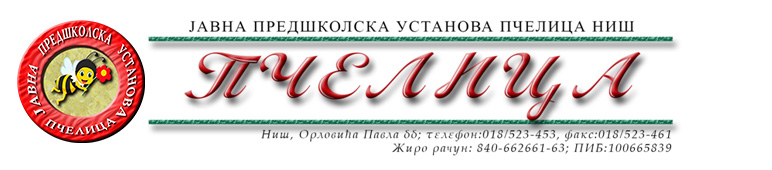 КОНКУРСНА ДОКУМЕНТАЦИЈА ЗА НАБАВКУ УСЛУГА БР.2.2.106. КАТЕГОРИЗАЦИЈА И ПЕРИОДИЧНА ПРОВЕРА ИСПУШТАЊА КОНТРОЛИСАНИХ СУПСТАНЦИОБРАЗАЦ ПОНУДЕ ЗА НАВАКУ УСЛУГА БР.2.2.106. – КАТЕГОРИЗАЦИЈА И ПЕРИОДИЧНА ПРОВЕРА ИСПУШТАЊА КОНТРОЛИСАНИХ СУПСТАНЦИТЕХНИЧКА СПЕЦИФИКАЦИЈАНАПОМЕНА: У коначну цену услуге морају бити ураћунати сви трошкови које понуђачи имају у реализацији предметних услуга.По завршеној контроли Пружалац услуге је у обавези да достави Извештај о извршеној контроли.Услуга мора бити извршена квалитетно у свему према нормативима и стандардима чија је употреба обавезна, уважавајући правила струке, професионално и савасно са обученим кадром за ту врсту услуге и свему у складу са Правилником о посебним условима које морају испуњавати правна лица која добијају овлашћења за обављање послова контролисања инсталација и уређаја за расхлађивање (,,Сл.гласник РС'' бр.114/2013, 23/2018, 44/2018 и 95/2018).Све извештаје о обављеним прегледима и испитивањима доставити на увид инспектору за заштиту животне средине надлежне градске управе.РОК ВАЖЕЊА ПОНУДЕ: ___________ дана (не може бити краћи од 30 дана) од дана отварања понуда.РОК ПРУЖАЊА УСЛУГА: ________ дана (не може бити дужи од 7 дана) од дана позива Наручиоца.РОК ПЛАЋАЊА: 45 (четрдесетпет) дана од дана достављања доказа о извршеној услузи и фактуре, у складу са Законом о роковима измирења новчаних обавеза у комерцијалним трансакцијама („Службени гласник РС" број 119/12, 14/2015, 68/2015), уплатом на текући рачун Пружаоца услуга.У Нишу,   ____.____.2023.године      			       		ПОНУЂАЧМ.П.        	_____________________                                                                                      		(потпис овлашћеног лица)Под пуном материјалном и кривичном одговорношћу, као заступник понуђача, дајем следећуИ З Ј А В УПонуђач  _______________________________________из ____________________, у поступку  набавке услуга број 2.2.106. Категоризација и периодична провера испуштања контролисаних супстанци, испуњава све услове  дефинисане конкурсном документацијом за предметну  набавку и то:да је регистрован је код надлежног органа, односно уписан у одговарајући регистар;да он и његов законски заступник није осуђиван за неко од кривичних дела као члан организоване криминалне групе, да није осуђиван за кривична дела против привреде, кривична дела против животне средине, кривично дело примања или давања мита и кривично дело преваре;да није изречена мера забране обављања делатности на снази у време објаве/слања позива за доставу понуде;да је измирио доспеле порезе, доприносе и друге јавне дажбине у складу са прописима Републике Србије или стране државе када има седиште на њеној територији;да је поштовао обавезе које произлазе из важећих прописа о заштити на раду, запошљавању и условима рада, заштити животне средине и гарантује да је ималац права интелектуалне својине;Важећа Дозвола за рад сервиса са супстанцама које оштећује озонски омотач и/или флурованим гасовима са ефектом стаклене баште – ДОЗВОЛУ ОБАВЕЗНО ДОСТАВИТИ УЗ ПОНУДУПонуђач овом Изјавом, под пуном материјалном и кривичном одговорношћу потврђује  да је понуду у поступку набавке услуга број 2.2.106. Категоризација и периодична провера испуштања контролисаних супстанци поднео потпуно независно и без договора са другим понуђачима или заинтересованим лицима.У Нишу,   ____.____.2023.године      			       		ПОНУЂАЧМ.П.        	_____________________                                                                                      		(потпис овлашћеног лица)                                                                                                                                                                       Број понуде Назив понуђачаАдреса седишта понуђачаОсоба за контактОдговорна особа/потписник уговораКонтакт телефонТекући рачун и назив банкеМатични бројПИБЕлектронска поштаРб.Опис услуге(редован шестомесечни преглед расхладних уређаја на неконтролисано испуштање фреона)Јединица мере – број уређаја КоличинаЈединич. цена без ПДВУкупно без ПДВ-а4x51234561. Прибављање података о врсти расхладног флуида и утврђивање максималне количине контролисаних супстанци (категоризација)ком452.Климе (12-тице, 18-тице и 24-тице)ком183.Фрижидери (од 600л. и 1.200л)ком164.Замрзивачи (1.200л.)ком55.Коморе (плусне) капацитета 15м3ком46.Коморе (шок и минусне) капацитета 12м3ком27.Периодична провера испуштања контролисаних супстанци свих расхладних уређаја у Кухињи,,Младост'', 2 пута годишње са издавањем Извештајаком45УКУПНО БЕЗ ПДВ (из колоне 6)________________________ динараУКУПНО ПДВ_______%  _______________ динараУКУПНО СА ПДВ________________________ динара